[Health Service] 
Τηλ: 03 xxxx xxxx 
Ιστοσελίδα: www.xxxxx 	email: xxxxx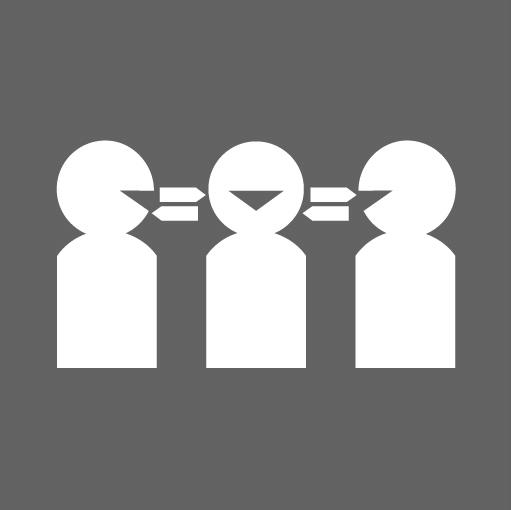 Χρειάζεστε διερμηνέα; 
 καλέστε το: (03) xxxx xxxx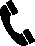 Αγαπητέ/ή  , Γιατί επικοινωνούμε μαζί σας;Σας γράφουμε για να επιβεβαιώσουμε ότι βρίσκεστε τώρα στη λίστα προετοιμασίας προγραμματισμένης χειρουργικής επέμβασης και αναφέρεστε ως έτοιμοι για χειρουργική επέμβαση. Βρίσκεστε στη λίστα για να υποβληθείτε σε  στο , . Το νοσοκομείο έχει ενημερωθεί ότι είστε έτοιμοι για αυτήν τη χειρουργική επέμβαση και ότι έχετε αξιολογηθεί ως ασθενείς στην επείγουσα κλινική κατηγορία , .Τι θα συμβεί στη συνέχεια;Θα σας  ενημερώσουμε πότε έχει προγραμματιστεί η χειρουργική σας επέμβαση. Θα σας ενημερώσουμε για την ημερομηνία της χειρουργικής επέμβασης, αν χρειάζεστε ραντεβού πριν από την εισαγωγή, ή αν πρέπει να δείτε έναν αναισθησιολόγο πριν από τη χειρουργική επέμβαση και οποιεσδήποτε άλλες πληροφορίες θα χρειαστείτε..Τι γίνεται αν αλλάξει η κατάστασή σας;Η υγεία σας είναι σημαντική για εμάς. Εάν η κατάσταση της υγείας σας αλλάξει ενώ περιμένετε τη χειρουργική επέμβαση, επικοινωνήστε με τον Γενικό Ιατρό σας (GP) για συμβουλές ή καλέστε   στο .Παρακαλούμε καλέστε τον/την   στο  εάν:έχετε οποιεσδήποτε ερωτήσεις σχετικά με τη συμμετοχή σας στη λίστα προετοιμασίας προγραμματισμένης χειρουργικής επέμβασης ή τον προγραμματισμό της χειρουργικής σας επέμβασηςαποφασίσετε να μην κάνετε τη χειρουργική επέμβαση έχετε ήδη υποβληθεί σε χειρουργική επέμβαση σε άλλο νοσοκομείοπρέπει να αλλάξετε τα στοιχεία επικοινωνίας σας πρέπει να μας πείτε για τυχόν χρονικές περιόδους που δεν μπορείτε να είστε διαθέσιμοι για χειρουργική επέμβαση.Με εκτίμηση,